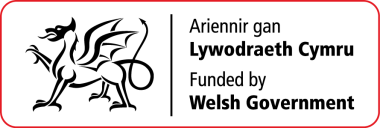 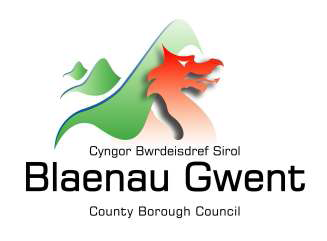 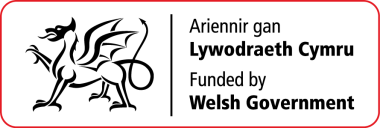 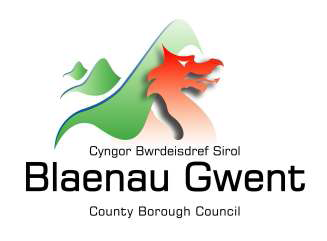 Cadarnhad Archebu Gofal Plant
Dychwelwch y ffurflen hon at: Tîm Cynnig Gofal Plant, Calon y Cymoedd Canolfan Integredig i Blant, Cyngor Bwrdeistref Sirol Blaenau Gwent, Stryd Fawr, Blaenau NP13 3BN
E-bost: fis@blaenau-gwent.gov.uk1. Manylion y Plentyn2. Meithrinfa’r Cyfnod SylfaenA fydd eich plentyn yn mynychu Meithrinfa’r Cyfnod Sylfaen: Byddan / Na fyddan
(Os ‘Byddan’, cwblhewch y manylion isod, os ‘Na fyddan’ ewch i adran 3)
2. Manylion y Darparwr Gofal PlantGofal plant yn ystod y tymor Gofal plant yn ystod y gwyliau Rhaid i rieni hysbysu'r Tîm Cynnig Gofal Plant ar unwaith am unrhyw newidiadau i'w harcheb / contract neu amgylchiadau sy'n effeithio ar gymhwyster.Enw’r Plentyn:Rhif Cyfeirnod UnigrywDarparwr Meithrinfa’r Cyfnod Sylfaen (ysgol neu leoliad blynyddoedd cynnar):Meithrinfa’r Cyfnod Sylfaen a Gynigir:
Nifer yr Oriau Meithrinfa’r Cyfnod Sylfaen a Dderbyniwyd:Enw’r Darparwr Gofal Plant:Cyfeiriad y Darparwr Gofal Plant:Oriau a archebwyd bob wythnos yn ystod y tymor:Oriau a archebwyd bob wythnos yn ystod y gwyliau:Nodwch y cyfnod(au) y cytunwyd arno/arnynt. Dylai hyn adlewyrchu'r contract rhwng y rhiant a'r darparwrNodwch y cyfnod(au) y cytunwyd arno/arnynt. Dylai hyn adlewyrchu'r contract rhwng y rhiant a'r darparwrO (rhowch y dyddiad)I (rhowch y dyddiad)Nifer yr oriau a ddarparwydNifer yr oriau a ddarparwydEitemau Ychwanegol a Ddarperir (Prydau, Byrbrydau, Trafnidiaeth)BorePrynhawnEitemau Ychwanegol a Ddarperir (Prydau, Byrbrydau, Trafnidiaeth)Dydd Llun(e.e. 9.00am – 11.30am)(e.e. Cinio £2, Trafnidiaeth £2.25)Dydd MawrthDydd MercherDydd IauDydd GwenerDydd SadwrnDydd SulCyfanswmNifer yr oriau a ddarparwydNifer yr oriau a ddarparwydEitemau Ychwanegol a Ddarperir (Prydau, Byrbrydau, Trafnidiaeth)BorePrynhawnEitemau Ychwanegol a Ddarperir (Prydau, Byrbrydau, Trafnidiaeth)Dydd Llun(e.e. 9.00 am – 3.00pm)(e.e. Cinio £2, Trafnidiaeth £2.25)Dydd MawrthDydd MercherDydd IauDydd GwenerDydd SadwrnDydd SulCyfanswmEnw:Llofnod:Dyddiad: